陕西省住房资金管理中心个人网厅操作手册陕西省住房资金管理中心2023年8月非本市户口离职提取功能介绍本功能适用于非本市户口离职的职工办理提取业务。业务规则账户需为封存状态且封存满6个月才可提取。输入项说明操作流程1、登录个人网厅，首页中点击左侧功能栏的【提取】，进入提取界面。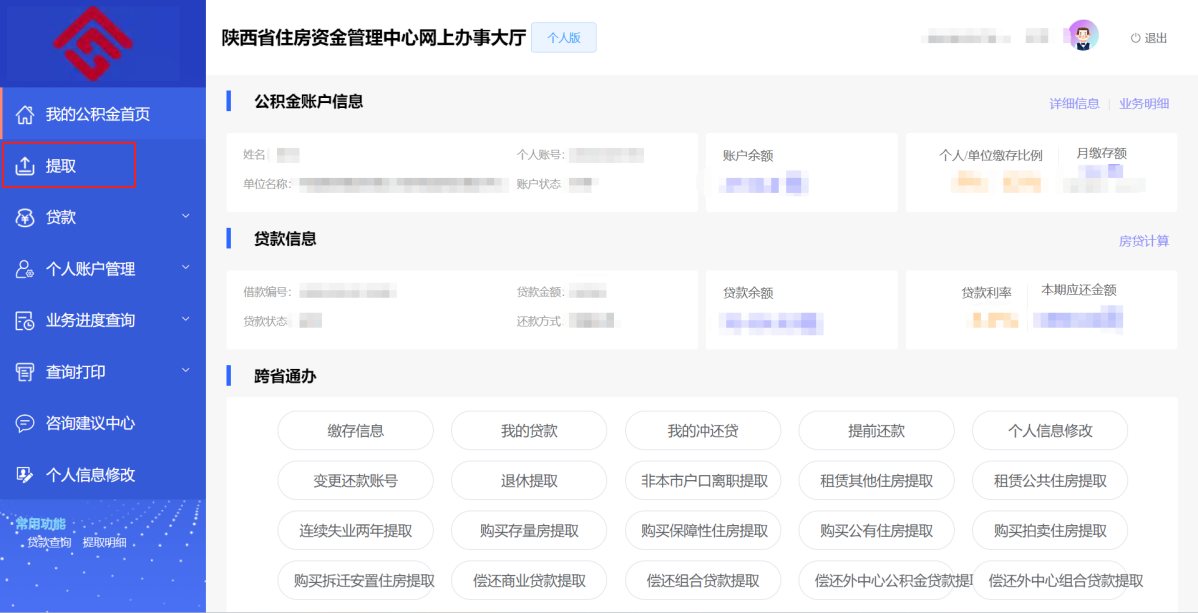 2、选择【非本市户口离职提取】，进入提取业务办理界面。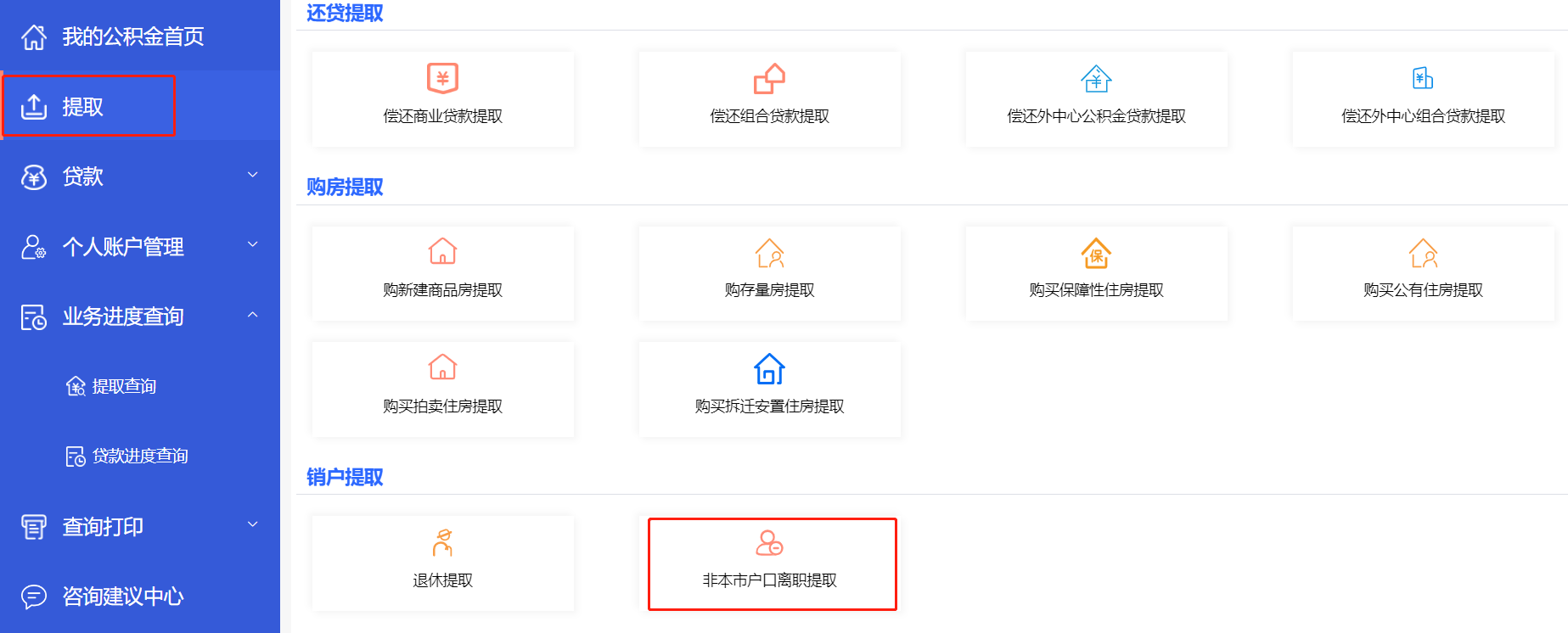 3、所有字段全部反显，且不可修改。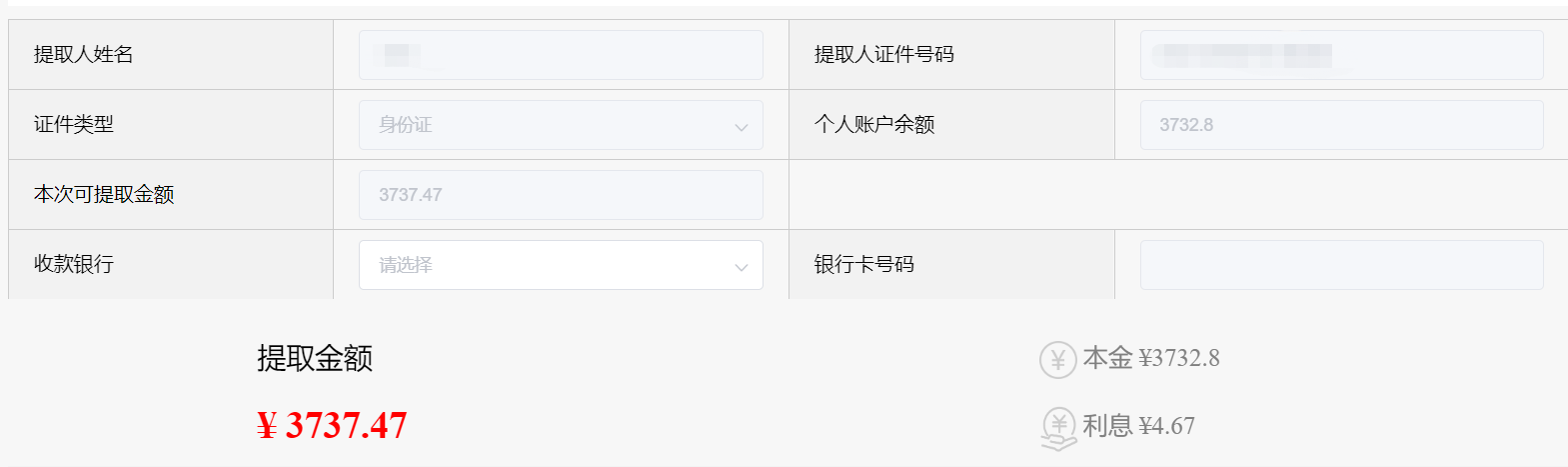 4、选择收款银行，维护收款银行卡号码，进行银行卡校验。若校验未通过，界面报错（非一类卡、账户状态异常或户名不符），可更换收款银行卡再进行操作；若校验通过，界面提示【储蓄卡信息修改成功】。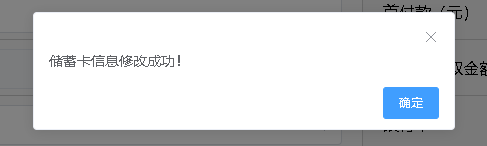 上传相关材料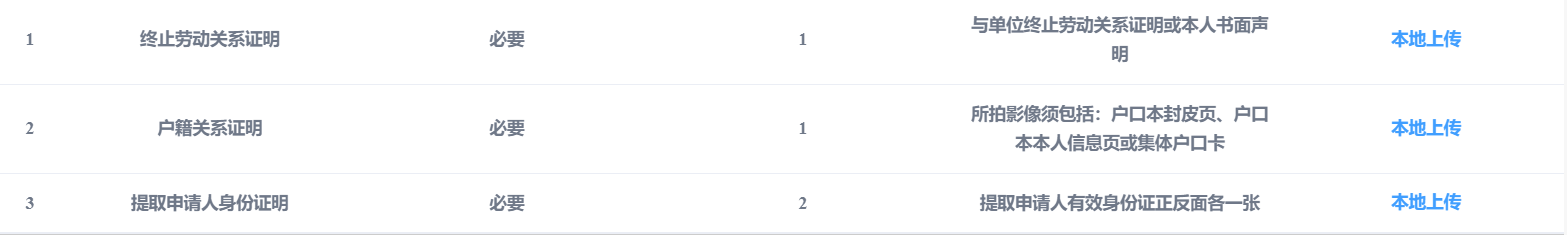 6、勾选【我已阅读并同意《住房公积金提取业务承诺授权书》】，提交业务。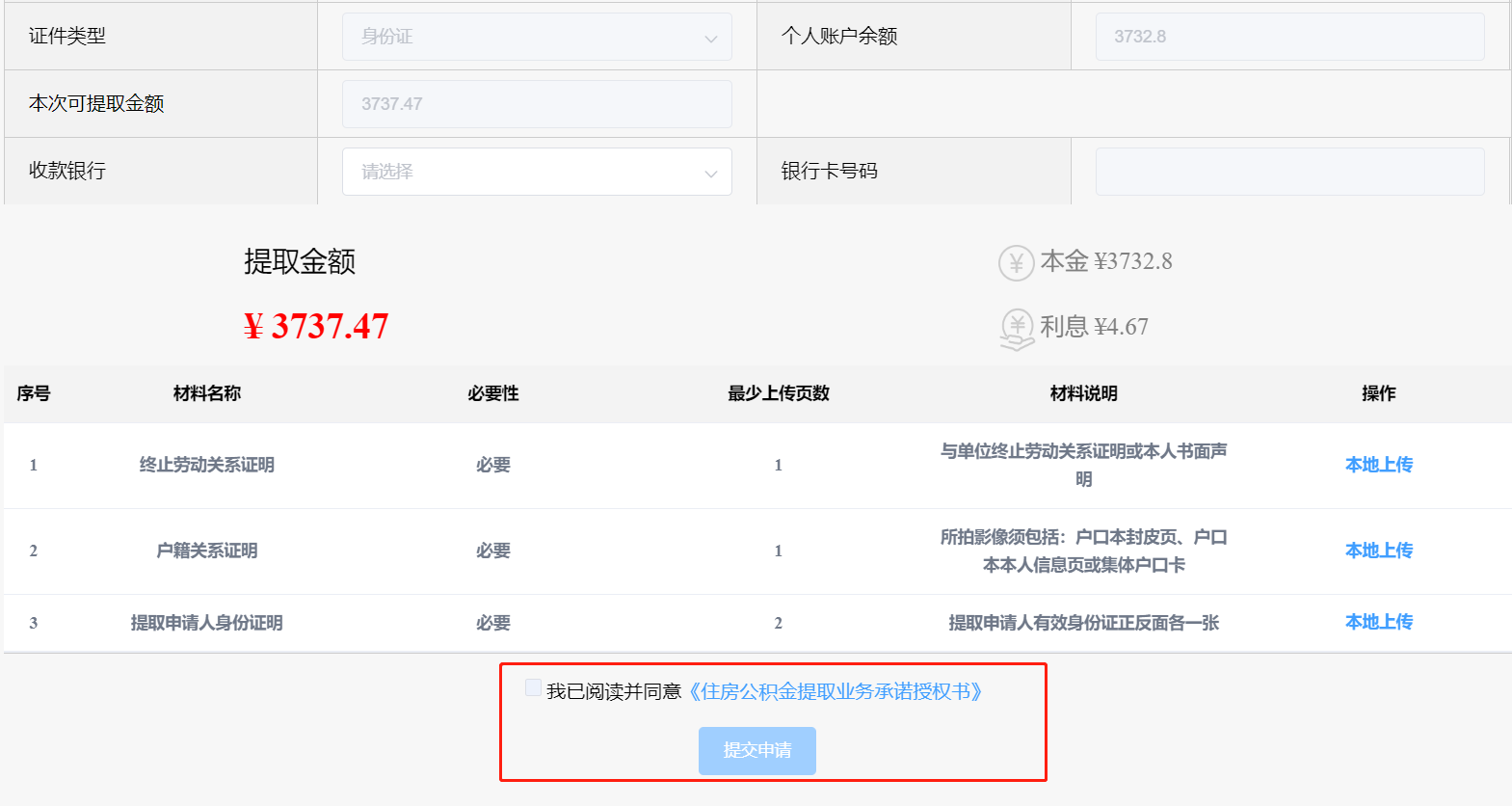 若【提交申请】置灰，请检查是否有输入项未录入。业务结果查询及凭证下载1、点击左侧功能栏的【业务进度查询】，选择提取查询。2、点击查询（也可选择需要的查询时间段查询）。3、在结果明细列表选择所需业务，在右侧下载提取凭证。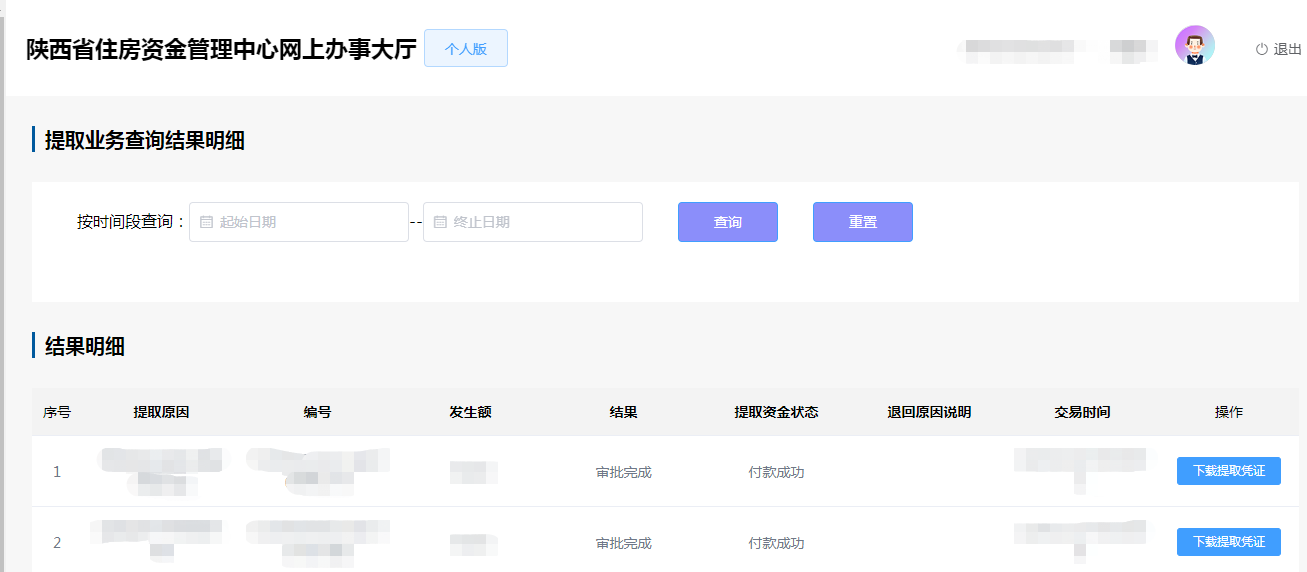 字段是否可修改提取人姓名反显不可修改提取人证件号码反显不可修改证件类型反显不可修改个人账户余额反显不可修改本次可提取金额反显不可修改收款银行下拉可修改。选择项有：公积金联名卡、建行、中行、工行、交行、光大、招商、中信银行、兴业银行、浦发银行、华夏银行、浙商银行、民生银行、长安银行银行卡号码根据选择的收款银行反显已维护的卡号信息，或手动输入卡号